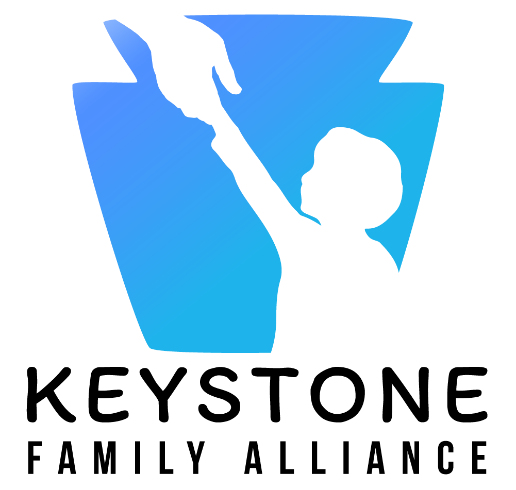 Recurring ACH Payment AuthorizationYou authorize regularly scheduled charges to your checking/savings account. You will be charged the amount indicated below each billing period. A receipt for each payment will be provided to you and the charge will appear on your bank statement as an “ACH Debit”. You agree that no prior-notification will be provided unless the date or amount changes, in which case you will receive notice from us at least 10 days prior to the payment being collected.I, _______________________, authorize Pennsylvania Orphan Care Alliance dba “Keystone                      (Full Name)                                                      Family Alliance” (Federal Tax ID 87-2252011) to charge my bank account indicated below for$________________ on the 15th of Each Month as a general donation towards programs/advocacy.                (Amount $)                                      Billing InformationBilling Address __________________________________Phone # ___________________________City, State, Zip __________________________________ Email _____________________________	Bank Details                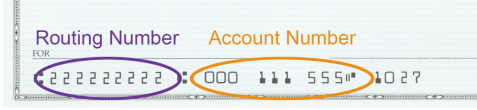 I understand that this authorization will remain in effect until I cancel it in writing, and I agree to notify Keystone Family Alliance in writing of any changes in my account information or termination of this authorization at least 15 days prior to the next billing date. If the above noted payment dates fall on a weekend or holiday, I understand that the payments may be executed on the next business day. For ACH debits to my checking/savings account, I understand that because these are electronic transactions, these funds may be withdrawn from my account as soon as the above noted periodic transaction dates. I acknowledge that the origination of ACH transactions to my account must comply with the provisions of U.S. law. I certify that I am an authorized user of this bank account and will not dispute these scheduled transactions with my bank; so long as the transactions correspond to the terms indicated in this authorization form. SIGNATURE ___________________________           DATE _____________________